How to Use 
Windows2008 LDAP Server as PPTP (CHAP) Authentication External DatabaseThis chapter is talking about how to use LDAP Server to act as an external database for PPTP (CHAP) authentication, please follow below step by step instruction.Setup Windows2008 Computer Name.

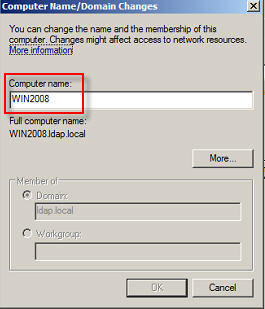 Setup Server IP and DNS, if this server is a DNS server in your domain, then you need setup DNS to self.

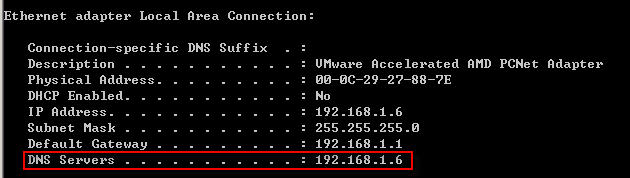 Again, if this server is a DNS server in your domain, then you need setup DNS configuration. Or, if you not setup DNS server yet, Win2008 can auto create DNS Server when you enable AD Server. 
Enable and Setup Domain Controller.












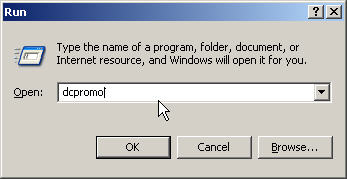 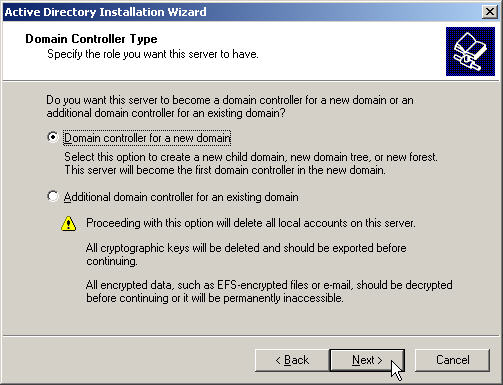 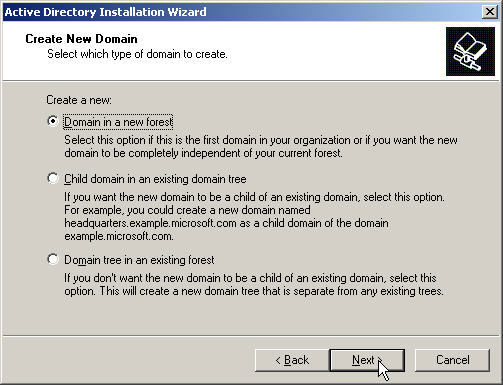 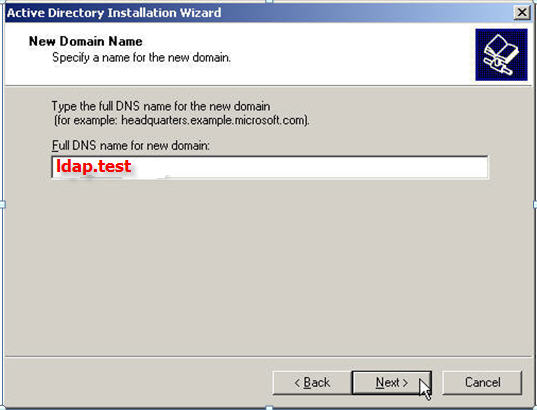 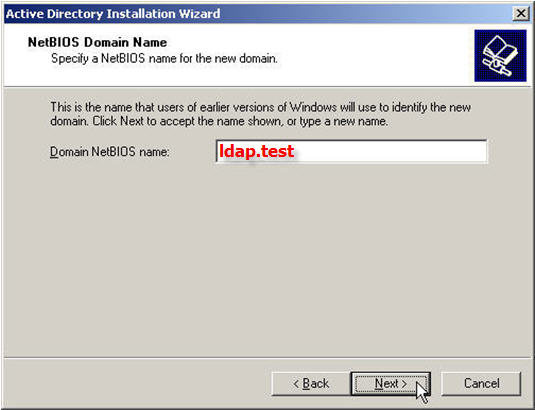 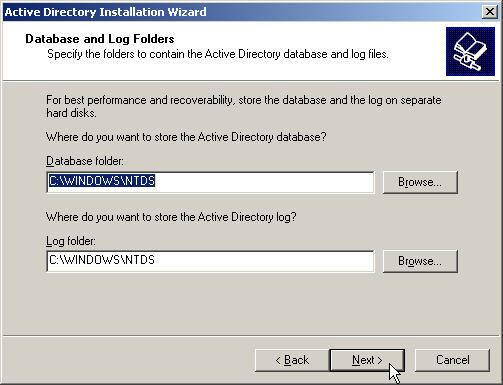 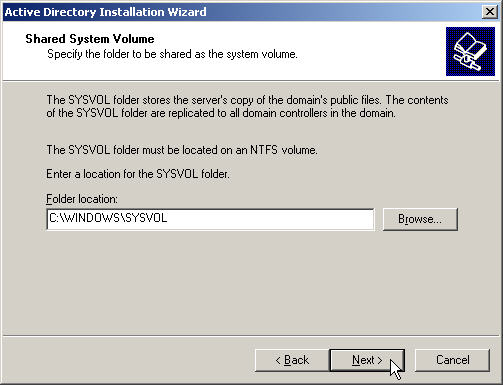 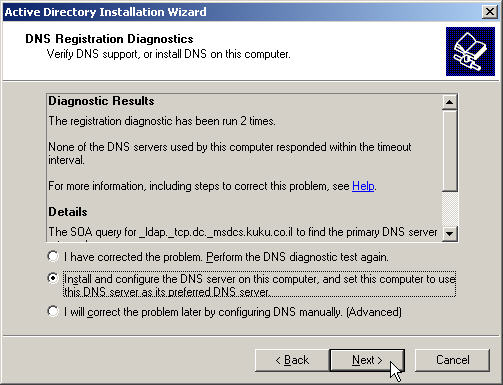 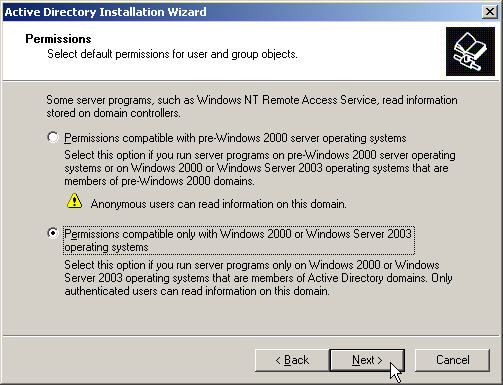 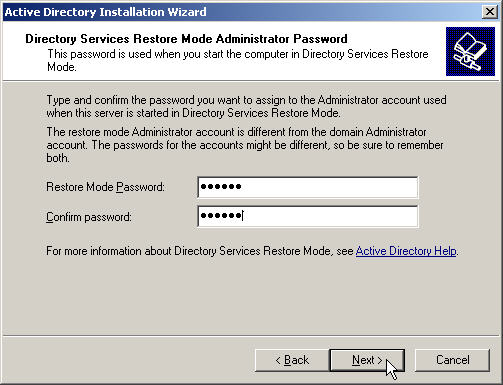 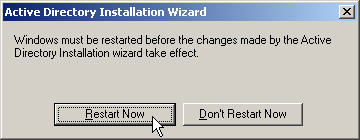 Checking AD Domain status.
Check Administrative Tools: 

Check DNS: 

Restart Net Logon: 







Check “ntds.dit” files.

Check net share:

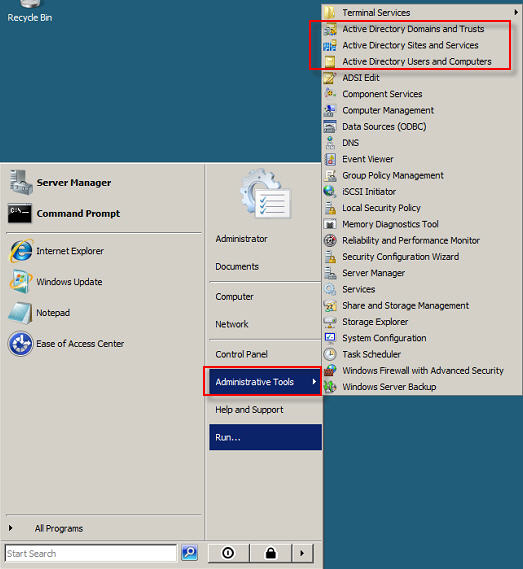 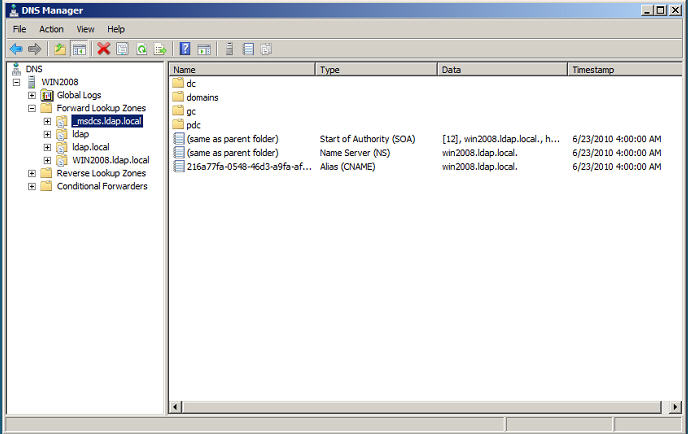 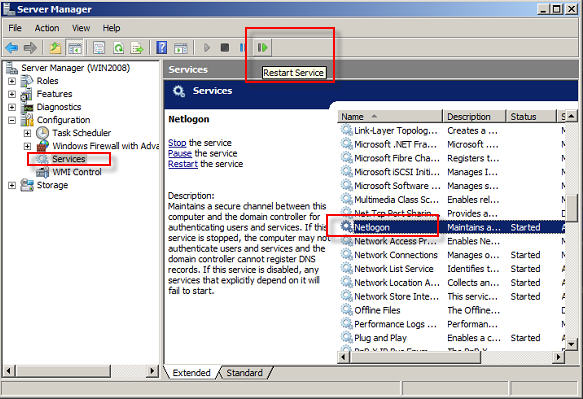 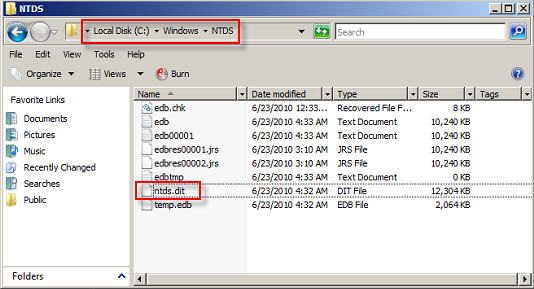 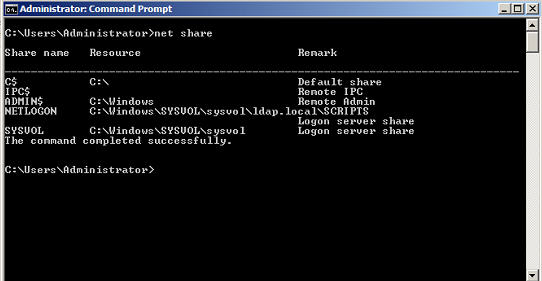 Add Group and User for DFL.
Go to “Active Directory Users and Computers” and Add a Group.



Add a User: 



Setup “test2” user Member Of: 

Check “test2” user is under “LDAP_TEST” group.









Setup Description value in user account, in this example, we setup the Description to “test2_description”.


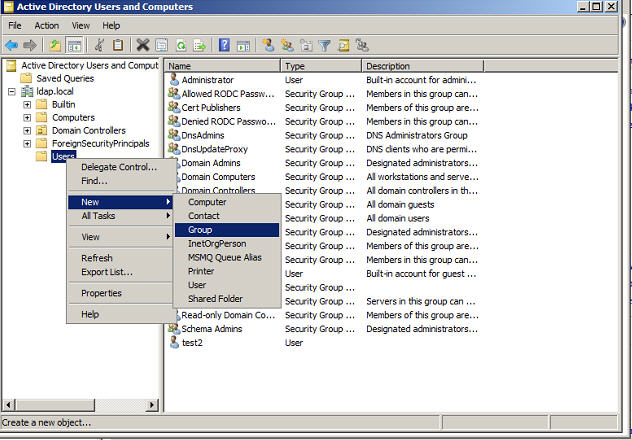 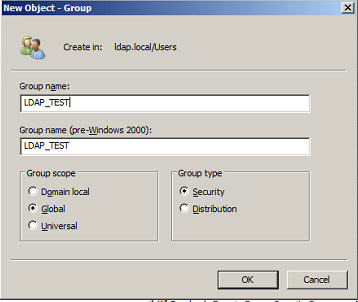 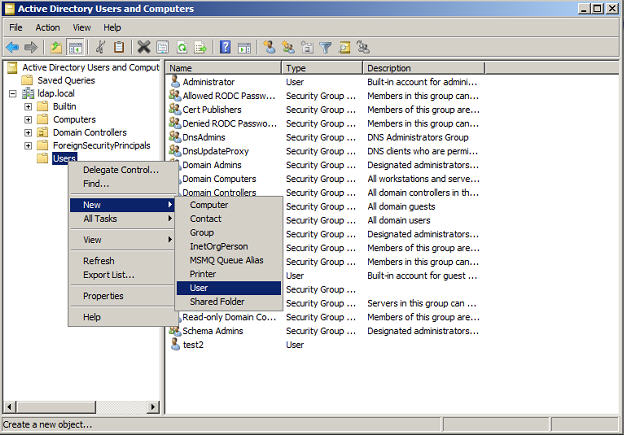 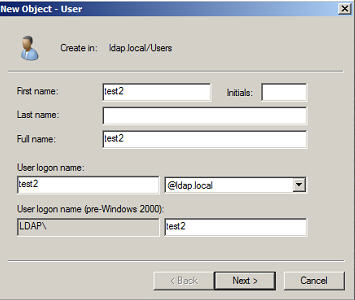 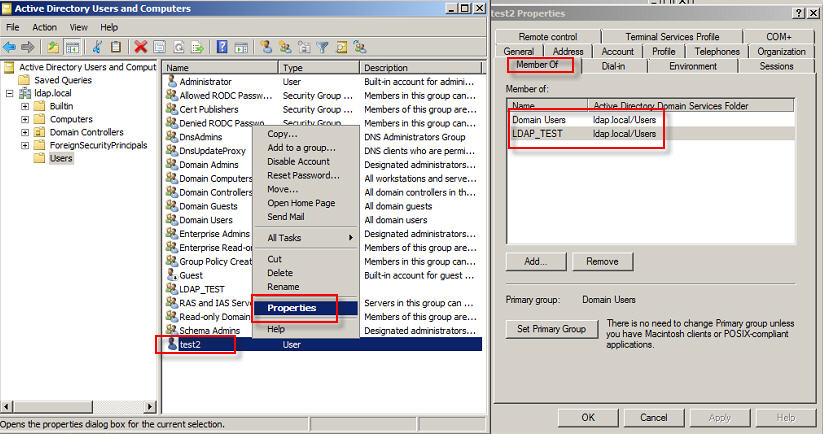 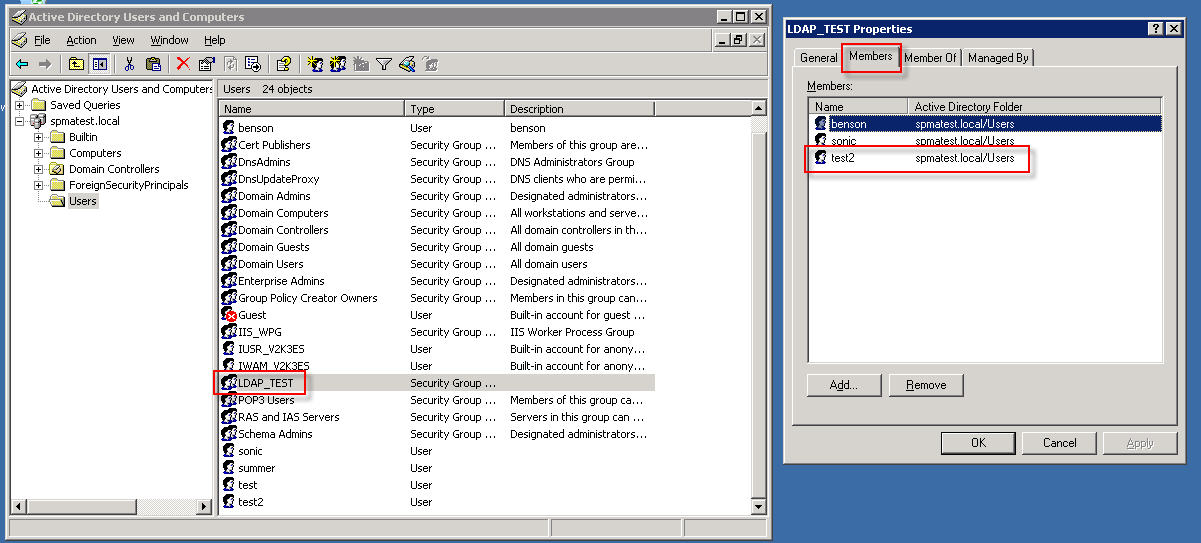 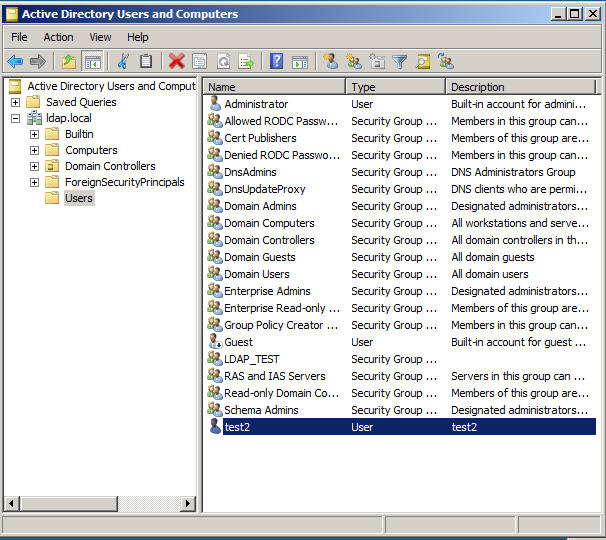 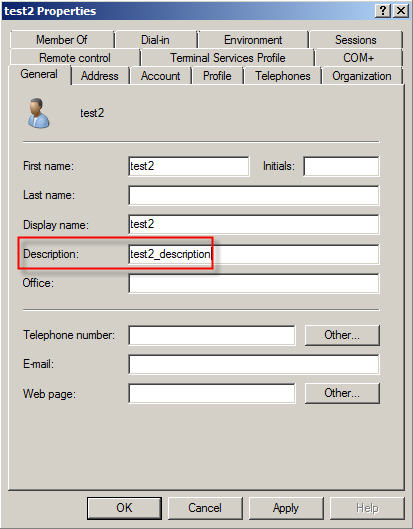 Go to CMD, and use: dsquery user –name username to check status.

C:\Documents and Settings\benson>dsquery user -name test2"CN=test2,CN=Users,DC=ldap,DC=local"
Or, you can go to: C:\Documents and Settings\benson\users.txt to check detailed AD users list.
Setup DFL LDAP server.

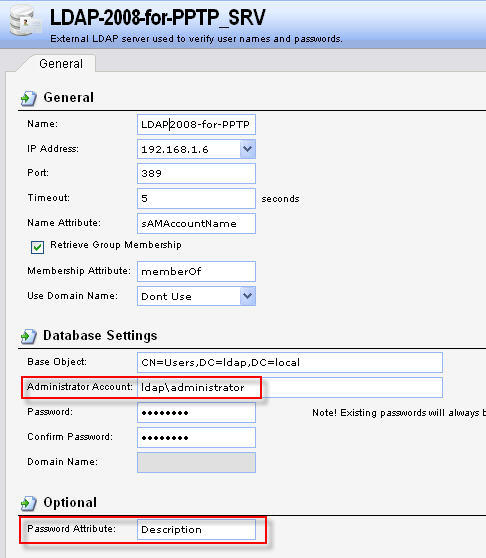 Setup DFL PPTP Server and PPP authentication rule, select authentication source to “LDAP2008-for-PPTP” remote source.







Setup Windows PPTP client, check the “require data encryption”.

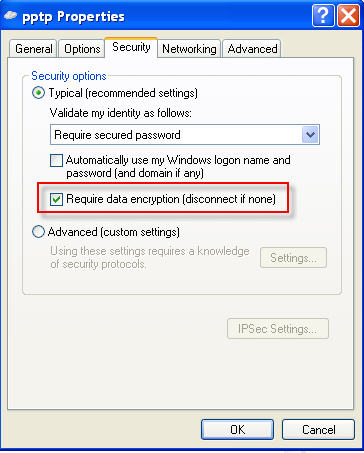 Dial PPTP session and setup user name: test2 and password: test2_description.

End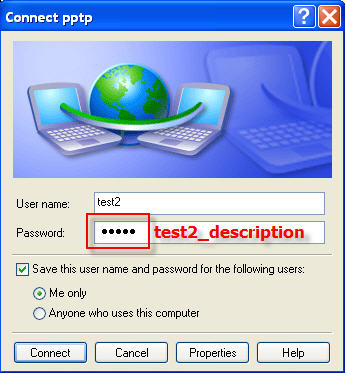 